CURRICULUM VITAE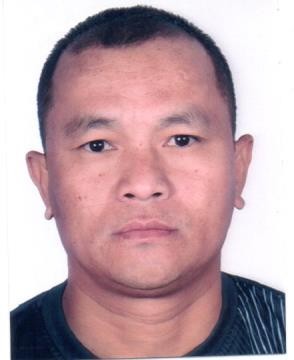 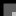 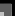 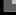 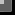 CHOK Email: chok-392295@2freemail.com POST APPLIED FOR: FORKLIFT OPERATOR &DRIVERObjective:To seek a position in the organization that is challenging and stimulating whereby I can render a valuable productive contribution and achieve productive contribution and achieve personal growth.Personal DetailsFather Name	:	Samsher GurungDate of birth	:	06.01.1970Sex	:	MaleReligion	:	HinduNationality	:	NepalMarital Status	:	MarriedLanguages Known	:	English, Urdu , Hindi & NepaliEducational QualificationHigh School License  Details  Valid For UAE (No- 7)Issue Date	:	02.07.2014Expiry Date	:	01.07.2024Place of Issue	:	SharjahWorking ExperiencePresently working as a Forklift Operator in, Dubai, UAE from 1 year 3 months Worked as a Warehouse Assistant in Knightbridge Chemicals FZE Sharjah UAE for 8 years.Worked as a same position in Navio Shipping llc, Jebel Ali Free Zone. 